УКРАЇНА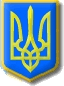 Виконавчий комітет Нетішинської міської радиХмельницької областіР О З П О Р Я Д Ж Е Н Н Я22.06.2021					Нетішин			    № 274/2021-ркПро звільнення Гаврилюк В.Р.Відповідно до частини 2, пункту 20 частини 4 статті 42 Закону України  «Про місцеве самоврядування в Україні», пункту 1 частини першої статті                     36 Кодексу законів про працю України, частини 1 статті 24 Закону України «Про відпустки», розпорядження від 09 червня 2021 року №257/2021-рк «Про здійснення повноважень Нетішинського міського голови»:1. Звільнити Гаврилюк Віру Романівну з посади прибиральника службових приміщень виконавчого комітету Нетішинської міської ради від 30 червня 2021 року за угодою сторін, відповідно до пункту 1 частини першої статті 36 Кодексу законів про працю України.Підстава:	- заява Віри Гаврилюк від 15 червня 2021 року.2. Відділу бухгалтерського обліку апарату виконавчого комітету Нетішинської міської ради:2.1. провести розрахунки з Гаврилюк Вірою Романівною відповідно до вимог чинного законодавства;2.2. виплатити Гаврилюк Вірі Романівні грошову компенсацію за невикористані дні відпустки:2.2.1. щорічної основної відпустки за період роботи від 15 січня           2021 року до 30 червня 2021 року терміном 09 календарних днів;2.2.2. додаткової відпустки за особливий характер праці за період роботи від 15 січня 2021 року до 30 червня 2021 року терміном                               02 календарних дні.Секретар міської ради						            Іван РОМАНЮКЗ розпорядженням ознайомлена:Гаврилюк В.Р.		 		                    	    «___»__________ 2021 року